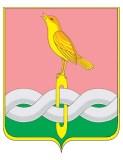 ПОСТАНОВЛЕНИЕА д м и н и с т р а ц и и  С о б и н с к о г о  р а й о н а 30.09.2022											       № 1146В соответствии с постановлением администрации района от 01.06.2021      №579  «Об утверждении Положений об  организации питания обучающихся  в муниципальных образовательных организациях Собинского района», в целях обеспечения социальной гарантии прав детей на получение горячего питания в муниципальных общеобразовательных учреждениях, руководствуясь ст. 34.2 Устава района,   администрация  района  постановляет:1. Установить, что организация горячего питания обучающихся муниципальных общеобразовательных организаций  осуществляется за счет:- субсидии из областного бюджета на организацию бесплатного горячего питания обучающихся, получающих начальное общее образование в муниципальных образовательных организациях;- средств районного бюджета;- средств родителей (законных представителей), дети которых обучаются в муниципальных образовательных организациях района.2. Определить, что средства муниципальным общеобразовательным организациям  на обеспечение питания обучающихся выделяются исходя из  предельной  стоимости горячего питания на одного обучающегося в день:- завтрак для обучающихся 1-4 классов – не менее 70 рублей;- завтрак для обучающихся 5-11 классов – не менее 40 рублей;- обед – не менее 50 руб.3. Обеспечить бесплатными завтраками:3.1. учащихся 1-4 классов муниципальных общеобразовательных организаций Собинского района за счет средств субсидии из областного бюджета на организацию бесплатного горячего питания обучающихся, получающих начальное общее образование в муниципальных образовательных организациях  с учетом софинансирования из районного бюджета;3.2. учащихся 5-11 классов муниципальных общеобразовательных организаций Собинского района за счет средств районного бюджета.  4. Обеспечить бесплатными обедами за счет средств районного бюджета:4.1. учащихся 1-4 классов, посещающих группы продленного  дня в  муниципальных общеобразовательных организаций Собинского района, особо нуждающихся в поддержке государства:-  из малообеспеченных семей, где доход на одного члена семьи не превышает  минимальный  размер  оплаты труда, установленный федеральным законодательством;-  из числа детей-инвалидов и детей, один из родителей которых является инвалидом;-   из многодетных семей;- из числа детей, находящихся в трудной жизненной ситуации, нуждающихся в поддержке государства в соответствии с Законом Российской Федерации от 24.07.1998 №124-ФЗ «Об основных гарантиях прав ребенка в Российской Федерации».	4.2. учащихся муниципальных общеобразовательных организаций Собинского района из семей граждан Российской Федерации, призванных на военную службу по мобилизации в рамках Указа Президента РФ от 21.09.2022 №647 «Об объявлении частичной мобилизации в Российской Федерации», с момента обращения и до увольнения мобилизованных граждан с военной службы. Основанием для  организации  бесплатных обедов для  обучающихся, относящихся к указанной категории, является предоставление справки из военного  комиссариата.  В случае  гибели военнослужащего, бесплатные обеды обучающимся указанной категории предоставляются на весь период их обучения в образовательной организации.5. Предоставить бесплатное двухразовое питание (завтрак и обед) детям с ограниченными возможностями здоровья, обучающимся в муниципальных образовательных организациях, реализующих адаптированные основные общеобразовательные программы и подведомственных управлению образования администрации Собинского района. 6. Осуществлять питание детей-сирот и детей, оставшихся без попечения родителей, за счет получаемой ими ежемесячной  социальной помощи в соответствии с  Законом Владимирской области от 02.10.2007 № 120-ОЗ «О социальной поддержке и социальном обслуживании отдельных категорий граждан во Владимирской области».7. Рекомендовать муниципальным общеобразовательным организациям привлекать для организации  обедов   обучающимся 1-11 классов средства родителей в размерах, установленных администрациями учреждений по согласованию с родительскими комитетами.8. Утвердить Порядок  расходования средств субсидии из областного бюджета на организацию бесплатного горячего питания обучающихся, получающих начальное общее образование в муниципальных образовательных организациях  согласно приложению.9. Управлению образования администрации Собинского района  в соответствии с  муниципальной программой  «Развитие  образования»  на основании предложений руководителей муниципальных общеобразовательных организаций  планировать  в бюджете муниципального района на соответствующий финансовый год средства  на  оснащение школьных столовых оборудованием, инвентарем и посудой.10. Финансовому управлению администрации Собинского района  обеспечить контроль за целевым использованием  субсидии из областного бюджета на организацию бесплатного горячего питания обучающихся, получающих начальное общее образование в муниципальных образовательных организациях.11. Признать утратившими силу постановление администрации района             от 27.08.2020 №  935 «О компенсации стоимости питания обучающимся муниципальных образовательных организаций Собинского района», постановление администрации района  от 24.09.2021 №  1083 «О внесении изменений в постановление администрации Собинского района от 27.08.2020 №935 «О компенсации стоимости питания обучающимся муниципальных образовательных организаций Собинского района».12. Контроль за  исполнением настоящего постановления возложить на заместителя главы администрации по социальным вопросам.13. Настоящее постановление вступает в силу с даты подписания и подлежит официальному  опубликованию в газете «Доверие». 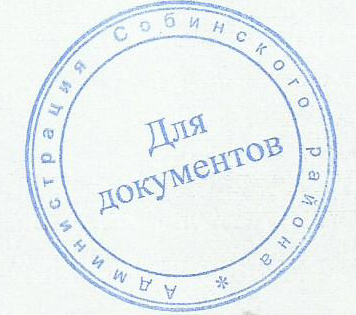 Глава администрации                                              			            А.В. РазовПриложение к постановлению администрации районаот 30.09.2022 № 1146ПОРЯДОКрасходования средств субсидии из областного бюджета на организацию бесплатного горячего питания обучающихся, получающих начальное общее образование в муниципальных образовательных организациях1. Настоящий Порядок определяет правила расходования субсидии из областного бюджета на организацию бесплатного горячего питания обучающихся, получающих начальное общее образование в муниципальных образовательных организациях (далее - средства областного бюджета).2. Средства областного бюджета предоставляются в целях обеспечения высокого качества образования в соответствии с меняющимися запросами населения и перспективными задачами развития общества и экономики посредством финансирования полномочий органов местного самоуправления по обеспечению мероприятий по организации питания обучающихся 1 - 4 классов в образовательных организациях.3. Средства областного бюджета предоставляются на основании соглашения, заключаемого между Департаментом образования и молодежной политики Владимирской области и администрацией Собинского района.4. Средства областного бюджета имеют целевой характер, и направление их на цели, не предусмотренные настоящим Порядком, не допускается.5. Средства областного бюджета направляются на финансирование мероприятий по организации горячего питания (завтрака) обучающихся 1 - 4 классов муниципальных общеобразовательных учреждений  Собинского района.6. Главным распорядителем средств является управление образования администрации Собинского района.7. По мере поступления средств областного бюджета финансовое управление администрации Собинского района перечисляет денежные средства на лицевой счет управления образования администрации Собинского района, открытый в Управлении Федерального казначейства.8. Получателями средств областного бюджета являются муниципальные общеобразовательные учреждения Собинского района, организующие горячее питание обучающихся 1 - 4 классов.9. Управление образования администрации Собинского района доводит муниципальным общеобразовательным учреждениям Собинского района средства областного бюджета в соответствии со сводной бюджетной росписью в пределах установленных лимитов бюджетных обязательств.10. Муниципальные общеобразовательные учреждения Собинского района расходуют полученные средства по целевому назначению.11. Управление образования администрации Собинского района ежеквартально до 12 числа месяца, следующего за отчетным кварталом, предоставляет в Департамент образования и молодежной политики  Владимирской области отчет об осуществлении расходов, источником финансового обеспечения которых является субсидия, за отчетный период нарастающим итогом с начала года по форме и в сроки, установленные Департаментом образования и молодежной политики  Владимирской области.12. В случае, если муниципальным образованием Собинский район по состоянию на 31 декабря года предоставления субсидии не достигнуто значение показателя результативности средств областного бюджета, указанного в соглашении о предоставлении средств областного бюджета, и до первой даты предоставления отчетности о достижении значений показателей результативности использования средств областного бюджета в соответствии с соглашением в году, следующем за годом предоставления средств областного бюджета, указанные нарушения не устранены, средства областного бюджета подлежат возврату в срок до 1 июня года, следующего за годом предоставления средств областного бюджета. Объем средств, подлежащих возврату, определяется в соответствии с Правилами предоставления и распределения средств областного бюджета.13. Средства областного бюджета, не использованные в текущем финансовом году, подлежат возврату в доход областного бюджета в порядке, предусмотренном бюджетным законодательством Российской Федерации.Об организации горячего  питания обучающихся муниципальных общеобразовательных организаций Собинского района